Feburary 2017			Dear Parent or Guardian,We are writing to inform you that your child is now due their school leaving booster of Diphtheria, Tetanus and Polio and Meningitis ACWY. The meningococcal ACWY (MenACWY) vaccine has replaced the routine Meningococcal C (MenC) vaccine for all children in school year 9 and 10.This will mean each child will recieve 2 vaccinations. MenACWY vaccination helps to protect your child against four types of meningococcal bacteria (groups A, C, W and Y) that can cause meningitis (inflammation of the lining of the brain) and septicaemia (blood poisoning). These diseases are very serious and can kill, especially if not diagnosed early. Cases of meningococcal W disease (“MenW”) in England have increased significantly in recent years, and it is in response to this rise in cases that this vaccine has been introduced. During this academic year (2016/17), children will get the vaccine routinely when they are in school years 9 and 10. Enclosed with this letter is a consent form for you to complete and return to your childs school as soon as possible.If you would like more details, please visit  http://www.nhs.uk/vaccinations  where you can find information about the diseases and the vaccines, as well as links to other useful websites. You can also talk to the school nurse, your GP or practice nurse. If you have any questions arising out of this letter or the next steps please contact us on0208-447-3622Yours sincerely,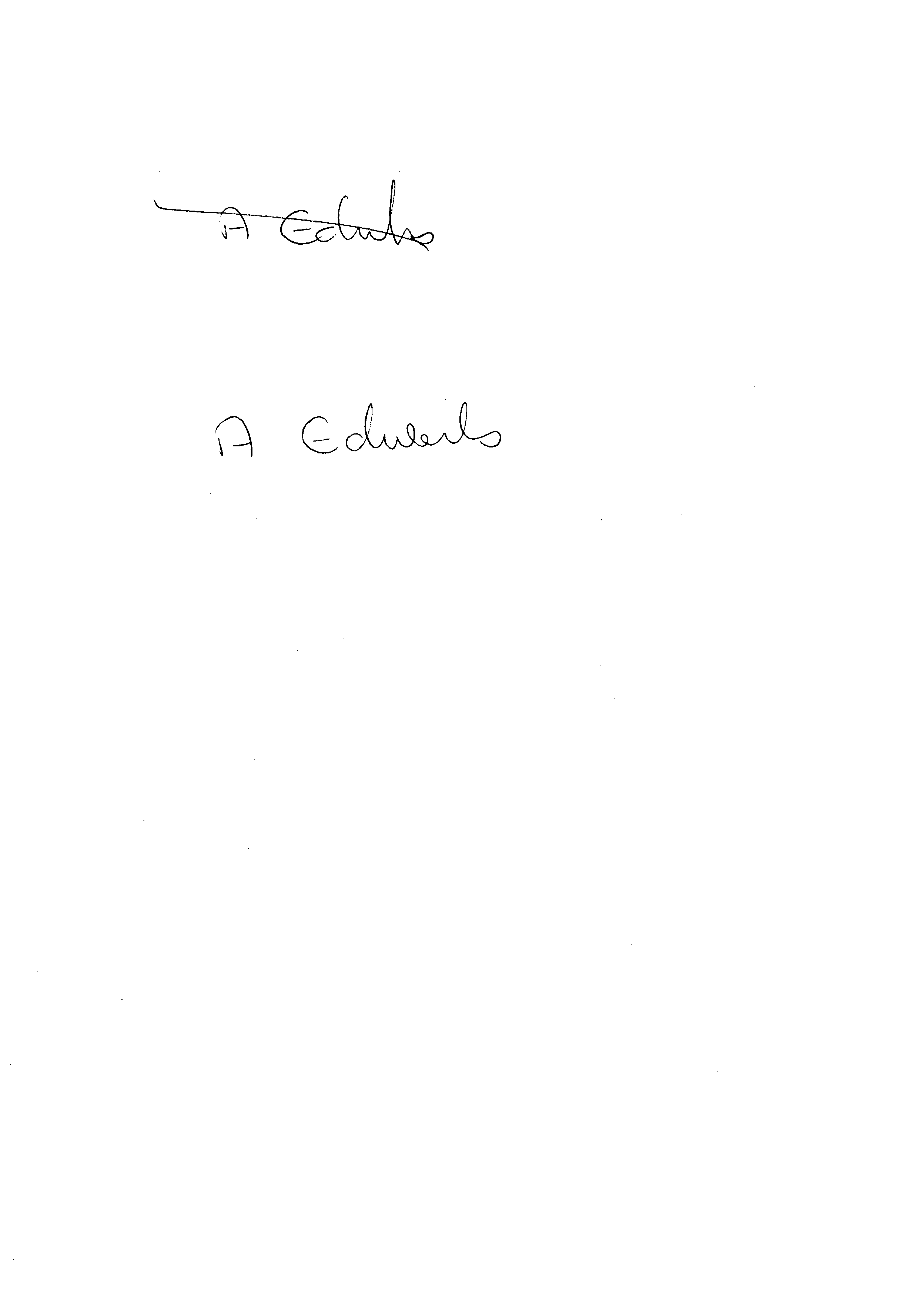 Adele EdwardsLead Nurse for School Age Immunisation